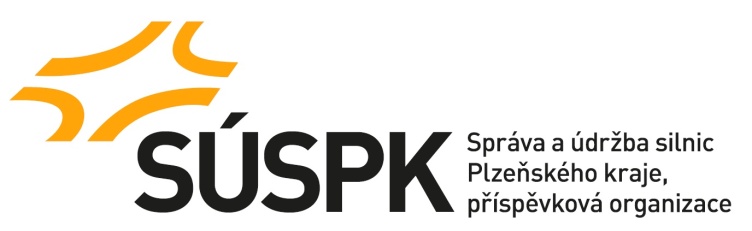 č.j.: 14127/21/SÚSPK-PZadání podlimitní veřejné zakázky na stavební práce ve zjednodušeném podlimitním řízení podle ustanovení § 53 zákona č. 134/2016 Sb., o zadávání veřejných zakázek (dále jen „ZZVZ“) pod názvem: „Stavební úprava a přístavba objektu garáží – Sušice – 2. etapa“Výzva k podání nabídky resp. Zadávací dokumentace(dále jen „ZD“)ZadavatelSpráva a údržba silnic Plzeňského kraje, p.o. (dále jen „SÚSPK“ nebo „zadavatel“)se sídlem: Koterovská 462/162, Koterov, 326 00 PlzeňIČO: 72053119	DIČ: CZ72053119zapsaná v obchodním rejstříku pod sp. zn.: Pr 737 vedenou u Krajského soudu v Plznistatutární orgán: Ing. Miroslav Doležal, generální řediteldatová schránka: qbep485tel.: +420 377 172 101, e-mail: posta@suspk.euprofil zadavatele: https://ezak.cnpk.cz/profile_display_137.htmlKontaktní údaje zadavatele pro účely zadávacího řízeníKontaktní osoba ve věcech zadávacího řízení: Mgr. Markéta Pěčková, tel.: +420 377 172 411, e-mail: marketa.peckova@suspk.eu Odkaz na veřejnou zakázku na profilu zadavatele:https://ezak.cnpk.cz/contract_display_8933.htmlZadávací dokumentace a její poskytováníZadávací dokumentaci tvoří pouze tento text ZD vč. příloh a projektová dokumentace.ZD vč. příloh a projektové dokumentace je uveřejněna a lze ji stáhnout z profilu zadavatele, odkaz dle čl. 1. této ZD.Součástí zadávací dokumentace je PROJEKTOVÁ DOKUMENTACE PRO PROVÁDĚNÍ STAVBY - zpracovaná společností Ing. Martin Liška, Projekční a inženýrská kancelář, se sídlem: Komenského 1133, 341 01 Horažďovice, IČO: 742 21 841, zpracovanou 6/2020 (dále jen „projektová dokumentace“ nebo „PD“).Předmět veřejné zakázkyPředmětem veřejné zakázky je realizace stavebních prací projektu „Stavební úprava a přístavba objektu garáží – Sušice – 2. etapa“Klasifikace předmětu dle CPV: 45213000-3 Stavební úpravy komerčních budov, skladů a průmyslových budov, stavby sloužící k dopravěPředpokládaná hodnota VZ Předpokládaná hodnota veřejné zakázky činí: 9 100 000,00 Kč bez DPH.Zadavatel dále upozorňuje účastníka na skutečnost, že pokud bude u všech nabídek nebo u nejvhodnější nabídky nabídková cena vyšší než předpokládaná hodnota veřejné zakázky, může se jednat o důvody zvláštního zřetele, nemusí být předmět této veřejné zakázky realizován a zadavatel je oprávněn zrušit zadávací řízení ve smyslu ust. § 127 odst. 2 písm. d) ZZVZ.Stručný popis předmětu a cíle realizace veřejné zakázkyPředmětem veřejné zakázky je druhá etapa stavební úpravy a přístavby objektu garáží v areálu SÚSPK v Sušici.Cílem realizace veřejné zakázky je realizace stavby v rozsahu PD a v souladu se stavebním povolením č.j.: SUS-25157/2020-4 ze dne 22. 2. 2021 vydaným Městským úřadem Sušice 22. 2. 2021, které tvoří přílohu č. 5 této ZD (dále jen „stavební povolení“).Zhotovitel bude po celou dobu realizace stavby bezvýhradně dodržovat podmínky vydaných rozhodnutí a stanovisek dotčených orgánů státní správy a správců inženýrských sítí (součást stavebního povolení a PD). Zhotovitel odpovídá za škody, které by vznikly nedodržením či porušením podmínek z výše citovaných rozhodnutí a stanovisek.Realizace veřejné zakázky bude financována z finančních prostředků Plzeňského kraje.Zadavatel upozorňuje, že stručný popis předmětu veřejné zakázky, uvedený v tomto článku není úplný a vyčerpávající. Úplný a detailní popis předmětu plnění je uveden zejm. v návrhu smlouvy o dílo, který tvoří přílohu č. 2 této ZD (dále jen „návrh smlouvy“) ve spojení se soupisem prací vč. výkazu výměr, který tvoří přílohu č. 3 této ZD. Další podmínky realizace předmětu veřejné zakázky jsou specifikovány v PD a stavebním povolení.Technické podmínkyPro zajištění kvality prací bude stavba provedena v souladu s technickými kvalitativními podmínkami Ministerstva dopravy (TKP), platnými ČSN, technickými podmínkami Ministerstva dopravy (TP), vzorovými listy staveb pozemních komunikací (VL) a technologickými předpisy a postupy pro použité technologie platnými v době realizace předmětu plnění.Předmět veřejné zakázky musí být realizován dle podmínek této ZD a zejm. podmínek blíže specifikovaných v PD, stavebním povolení a návrhu smlouvy.Požadovaná kvalita konstrukcí a prací a způsob její kontroly se řídí platnými technickými normami, a jakož i materiály a výrobky použité pro zhotovení díla musí být v souladu s ustanovením § 156 zákona č. 183/2006 Sb., o územním plánování a stavebním řádu (stavební zákon) a splňovat podmínky dle zákona č. 22/1997 Sb., o technických požadavcích na výrobky a o změně a doplnění některých zákonů a v souladu s nařízením Evropského parlamentu a Rady č. 305/2011 ze dne 9. března 2011, kterým se stanoví harmonizované podmínky pro uvádění stavebních výrobků na trh a kterým se zrušuje směrnice Rady 89/106/EHS.Odkazy v ZD a jejích přílohách na určité dodavatele, výrobky, patenty na vynálezy, užitné vzory, průmyslové vzory, ochranné známky nebo označení původu popisují a specifikují podmínky požadovaného plnění s tím, že zadavatel připouští i jiná kvalitativně a technicky obdobná řešení za podmínky, že nesmí dojít ke zhoršení parametrů daných v PD. Pokud se dodavatel odchýlí použitím jiných výrobků, materiálů nebo řešení od PD, musí být v jeho nabídce výslovně uvedeno jaké konkrétní výrobky, materiály nebo řešení nabízí a současně doloženo, že budou dodrženy parametry stanovené v této ZD a PD (prohlášením o shodě).Vybraný dodavatel je povinen provádět veškerá měření, revize a odzkoušení zařízení v souladu s podmínkami stanovenými PD, touto ZD, resp. návrhem smlouvy, právními předpisy, ČSN nebo jinými normami s dosažením hodnot daných PD, či závazným předpisem.Místo plněníSÚSPK Sušice, Plzeňský kraj.Prohlídka místa plněníMísto je pro účastníky volně přístupné během pracovní doby Po-Pá od 6:00 do 14:30. Termín plnění a zárukaTermín předání staveniště: nejpozději do dvou (2) týdnů od výzvy zadavatele (výzva bude učiněna nejpozději do dvou (2) týdnů od uzavření smlouvy), nebude-li dohodnuto jinak.Konečný termín pro provedení díla, tj. předání a převzetí dokončeného kompletního díla včetně všech dokladů: nejpozději do 31. 8. 2022.Zadavatel požaduje záruku na celé dílo v délce pět (5) let.Zadávací lhůtaZadávací lhůta stanovená ve smyslu § 40 ZZVZ činí 3 měsíce.JistotaZadavatel požaduje v souladu s § 41 ZZVZ poskytnutí jistoty ve výši 180 000,00 Kč. Jistotu lze poskytnout formou bankovní záruky, vystavené na zadavatele nebo formou složení (poukázání – zaslání) uvedené částky na účet zadavatele č. 5146600001/5500 (do poznámky uvádět stručný název veřejné zakázky a jako variabilní symbol své IČO), případně formou pojištění záruky, tak že oprávněnou osobou je zadavatel. Jistota bude uvolněna v souladu s § 41 odst. 6 ZZVZ. Platnost bankovní záruky nebo pojištění záruky bude minimálně po dobu, po kterou je účastník zadávacího řízení svou nabídkou vázán dle čl. 10 této ZD.V případě poskytnutí jistoty formou bankovní záruky musí být zadavateli poskytnuta bankovní záruka v elektronické podobě (originální soubor poskytnutý bankou včetně elektronických podpisů). Zánik bankovní záruky nesmí být vázán na vrácení originálu bankovní záruky bance.Zadavatel má právo na plnění z jistoty včetně úroků zúčtovaných peněžním ústavem, pokud účastníku zadávacího řízení v zadávací lhůtě zanikla účast v zadávacím řízení po vyloučení podle § 122 odst. 7 nebo § 124 odst. 2 ZZVZ.Nabídky – lhůta pro podání, termín otevírání nabídek, způsob podáníLhůta pro podání nabídekLhůta pro podání nabídek je stanovena do 10:00 hodin dne 2. 11. 2021.Otevírání nabídek v elektronické podobě je neveřejné. Zadavatel do dvou pracovních dnů od skončení lhůty pro podání nabídek uveřejní na profilu zadavatele u odkazu dle čl. 1 této ZD protokol o otevírání nabídek.Způsob podání nabídky Nabídku lze podat ve lhůtě pro podávání nabídek výhradně v elektronické podobě prostřednictvím elektronického nástroje (portálu) E-ZAK – příslušného odkazu dle čl. 1 této ZD a to po předchozí registraci.Systém E-ZAK je certifikovaným elektronickým nástrojem, který slouží zadávání veřejných zakázek. Dodavatelé musí být v E-ZAK registrováni, aby mohli podat elektronickou nabídku. Na elektronický nástroj E-ZAK (https://ezak.cnpk.cz) je napojena Centrální databáze dodavatelů portálu FEN, kde probíhá registrace a administrace uživatelských účtů. Dodavatel se musí registrovat v Centrální databázi dodavatelů v systému FEN.cz (https://fen.cz/#/registrace), kde je ověřena jeho identita. Pokud nebude registrován, nemůže v systému E-ZAK podávat nabídky ani zasílat zprávy. Proces registrace trvá do 48 hodin během pracovních dnů. Další informace jsou zde: https://sites.google.com/fen.cz/napovedafen/n%C3%A1pov%C4%9Bda-fen/registrace-a-ov%C4%9B%C5%99en%C3%AD-dodavatele; https://ezak.cnpk.cz/manual_2/ezak-manual-dodavatele-cdd-pdf (str. 9-17)https://www.cnpk.cz/blog/zmena-prihlasovani-do-ezak-pro-dodavatelePokud dodavatel v E-ZAKu klikne na odkaz Registrace dodavatele v levém menu, následuje informace o registraci v systému FEN.cz. Důležité odkazy:www.fen.cz, případně dodavatel kontaktuje podporu systému FEN či E-ZAK.Podpora FEN - e-mail: podpora@fen.cz, tel.: +420 515 917 947Podpora E-ZAK - e-mail: podpora@ezak.cz, tel.: +420 538 702 719 V případě, že se dodavateli nedaří zaregistrovat do FEN, může být příčinou, že byl před vyhlášením této VZ již „předregistrován“ administrátorem a jeho IČO je tak obsazeno. V tomto případě je nutné vstoupit k dokončení registrace pomocí hypertextového odkazu z předregistračního e-mailu systému Centrální databáze dodavatelů FEN.cz, který byl zaslán na adresu dodavatele ze strany podpory E-ZAK. V případě potíží, ztráty nebo neobdržení předregistračního e-mailu lze kontaktovat výše uvedenou podporu systému FEN nebo E-ZAK.Požadavky na jednotný způsob zpracování nabídkyNabídka bude podána písemně v  elektronické podobě.Nabídka musí být jako celek podepsána osobou oprávněnou zastupovat účastníka zadávacího řízení, a to uznávaným elektronickým podpisem založeným na kvalifikovaném certifikátu dle zákona č. 297/2016 Sb., o službách vytvářejících důvěru pro elektronické transakce, ve znění pozdějších předpisů. U dalších dokumentů, které tvoří nabídku, postačují scany podepsaných dokumentů, pokud jsou podpisy u těchto dokumentů zadavatelem požadovány. Pokyny pro poskytnutí dokumentů o poskytnutí jistoty (bankovní záruky za nabídku nebo pojištění záruky za nabídku nebo pojištění záruky za nabídku) jsou uvedeny v článku 11.1 této ZD.Podává-li více dodavatelů společnou nabídku, uvedou ve společné  nabídce, který z účastníků společné nabídky je v zadávacím řízení oprávněn jednat a rovněž adresu datové schránky umožňující příjem poštovních datových zpráv (tzv. PDZ), nebo e-mailovou adresu, na kterou mají být účastníkům společné nabídky v zadávacím řízení zasílány písemnosti. Odeslání a doručení písemnosti na tuto adresu se považuje za odeslání a doručení každému účastníkovi společné nabídky.Varianty nabídky se nepřipouští.Účastník zadávacího řízení podá nabídku včetně všech požadovaných dokumentů seřazenou podle obsahu nabídky, který bude součástí krycího listu nabídky (vzor v příloze č. 1 této ZD). Nabídka bude zpracovaná v českém jazyce.Součástí nabídky bude vyplněný oceněný soupis prací dle přílohy č. 3 této ZD ve formátu kompatibilním s MS Excel (xls, xlsx) a vyplněný návrh smlouvy ve formátu kompatibilním s MS Word (doc, docx).Součástí nabídky musí být rovněž předpokládaný harmonogram realizace stavebních prací (tzv. časový a finanční harmonogram). Harmonogram musí uvádět postup prací v členění dle jednotlivých objektů stavby, technologické přestávky, a dále musí obsahovat ocenění jednotlivých objektů. V harmonogramu budou vyznačeny předpokládané termíny realizace prací. Harmonogram bude obsahovat okamžik zahájení, termín dokončení prací, termín vyklizení staveniště, termín, ke kterému bude stavba připravena k předání a dodavatel bude mít k dispozici všechny doklady k předání zadavatelem požadované. Harmonogram bude obsahovat lhůty realizace potřebné pro řádné zhotovení každého objektu stavby a bude respektovat dílčí termíny plnění, jsou-li zadavatelem stanoveny. Všechny termíny musí vycházet z odborných znalostí dodavatele, ve vazbě na technologické a pracovní postupy stavby s ohledem na projektem stanovenou konstrukci a potřebnou technologii stavby. Termíny musí být stanoveny i s ohledem na navržené a potřebné pracovní kapacity stavby. Tento harmonogram se po odsouhlasení zadavatelem stane závazným a lze jej upravovat pouze po dohodě mezi zadavatelem a dodavatelem.Nabídka nebude obsahovat přepisy a opravy, které by mohly zadavatele uvést v omyl.Zadavatel upozorňuje, že v návrhu smlouvy (viz odst. 18.3. návrhu smlouvy) je zakotvena povinnost vybraného dodavatele sdělit objednateli osobní údaje, údaje naplňující parametry obchodního tajemství a další údaje resp. části návrhu smlouvy (příloh), jejichž uveřejnění je zvláštním právním předpisem vyloučeno, spolu s odkazem na konkrétní normu takového zvláštního právního předpisu a konkrétní důvody zákazu uveřejnění těchto částí. Řádně a důvodně označené části smlouvy (příloh) nebudou uveřejněny, popř. budou před uveřejněním znečitelněny. Zadavatel před zveřejněním smlouvy znečitelní osobní údaje v souladu s metodickým návodem k aplikaci zákona o registru smluv vydaným Ministerstvem vnitra.Zadavatel doporučuje nabídku členit do samostatných částí, řazených v nabídce za sebou a označených shodně s následujícími pokyny: Nabídka musí obsahovat:krycí list nabídkydoklad o poskytnutí jistotyvyplněný návrh smlouvy v MS Word oceněný soupis prací v MS Excelseznam poddodavatelů či prohlášení o tom, že plnění bude realizováno bez poddodávek (příloha smlouvy)časový a finanční harmonogramdoklady prokazující základní způsobilost dodavateledoklady prokazující profesní způsobilost dodavateledoklady prokazující technickou kvalifikaci dodavateleZadavatel požaduje, aby dodavatel ve své nabídce (v rámci krycího listu - příloha č. 1 této ZD) uvedl, zda spadá do kategorie „mikropodnik, malý a střední podnik“ či nikoli ve smyslu Doporučení komise 2003/361/ES viz http://eur-lex.europa.eu/legal-content/CS/TXT/?uri=URISERV:n26026.Způsob zpracování nabídkové cenyNabídková cena bude stanovena pro danou dobu plnění jako cena nejvýše přípustná se započtením veškerých nákladů, rizik, zisku a dalších kurzových či finančních vlivů po celou dobu realizace zakázky v souladu s podmínkami uvedenými v zadávací dokumentaci. Nabídková cena musí zahrnovat veškeré náklady zhotovitele, tj. zejm. náklady na zpracování dokumentace skutečného provedení stavby, zaměření, na zařízení staveniště a jeho provoz, dodávku energií, vodné a stočné, odvoz a likvidaci odpadů, poplatky za skládky, daně, správní poplatky, záruky, pojištění, střežení staveniště, úklid staveniště a přilehlých prostor, zajištění DIO, dopravní značení, vytýčení inženýrských sítí, osazení informační tabule před zahájením stavebních prací, případného osazení pamětní desky po dokončení stavebních prací a jakékoliv další výdaje spojené s realizací stavby.Zadavatel jako součást ZD (příloha č. 3) předkládá k ocenění soupis prací s výkazem výměr požadovaných prací a konstrukcí v elektronické podobě. Účastník zadávacího řízení je povinen prokázat nabídkovou cenu předložením oceněného soupisu prací. Jednotkové ceny uvedené v oceněném soupisu prací jsou cenami pevnými po celou dobu provádění stavby.V soupisu prací nebude účastník zadávacího řízení měnit, upravovat ani slučovat jednotlivé položky ani výměry. Účastník zadávacího řízení nebude vpisovat ani „rozpuštěno“ či „v ceně“. Všechny položky musí být řádně oceněny, tj. zejm. nesmí obsahovat nulovou hodnotu. V případě, že účastník zadávacího řízení není z objektivních důvodů schopen ocenit veškeré položky soupisu prací kvůli nemožnosti stanovit cenu, je oprávněn neocenit takovou položku pouze za podmínky, že v nabídce jasně a jednoznačně uvede poznámku vyjadřující nemožnost ocenění příslušné položky včetně důvodu nemožnosti ocenění.Nabídková cena v Kč bez DPH bude zpracována jako souhrn hodnot ocenění jednotlivých položek soupisu prací.Celková nabídková cena v Kč bez DPH bude uvedena v krycím listu nabídky (vzor v příloze č. 1 této ZD) a v návrhu smlouvy.Má se za to, že pokud se nezmění kvantitativní a kvalitativní parametry projektu, pak nabídková cena vždy zahrnuje veškeré činnosti, dodávky a související náklady nutné ke komplexní  realizaci předmětu veřejné zakázky.Zadavatel nestanoví ve smyslu ust. § 113 odst. 2 ZZVZ způsob určení mimořádně nízké nabídkové ceny ani cenu, jež bude považovat za mimořádně nízkou nabídkovou cenu. Způsob hodnocení nabídekHodnotícím kritériem je ekonomická výhodnost nabídky, přičemž bude hodnocena podle nejnižší nabídkové ceny, tj. celkové nabídkové ceny v Kč bez DPH. Za výhodnější se považuje nižší nabídková cena. V případě rovnosti celkové nabídkové ceny více dodavatelů (dále jen „shodné nabídky“) bude za výhodnější ze shodných nabídek považována nabídka dodavatele s nižší nabídkovou cenou za „položku elektroinstalaci.“. V případě, že nebude možné určit v rámci hodnocení pořadí shodných nabídek dle předchozí věty, rozhodne se o pořadí shodných nabídek losem za účasti zástupců dotčených dodavatelů. Nabídka vylosovaného dodavatele bude považována za výhodnější ze shodných nabídek. Losování proběhne pouze v případě, že bude jeho provedení nezbytné s ohledem na předpokládaný průběh zadávacího řízení, tj. zejm. pokud bude shoda u nabídek, jež by byly po provedeném hodnocení nabídkami nejvýhodnějšími, případně pokud bude shoda u nabídek dodavatelů, kteří by ve smyslu § 125 ZZVZ měli být považováni za vybraného dodavatele (po vyloučení vybraného dodavatele).Součinnost vybraného dodavateleZadavatel požaduje po vybraném dodavateli poskytnutí součinnosti nezbytné k uzavření smlouvy na plnění veřejné zakázky v rozsahu dále stanoveném v tomto čl. ZD a to ve lhůtě nejpozději do 10 pracovních dní od doručení výzvy zadavatele.Zadavatel ve smyslu ust. § 86 odst. 3 ZZVZ požaduje po vybraném dodavateli, předložení originálů nebo ověřených kopií dokladů o kvalifikaci, pokud již nebyly v zadávacím řízení předloženy. Zadavatel požaduje po vybraném dodavateli poskytnutí součinnosti k uzavření smlouvy ve smyslu § 124 ZZVZ v následující podobě: podepsání smlouvy dodavatelem proběhne po výzvě zadavatele. Vybraný dodavatel se zavazuje podepsat smlouvu a všechny její přílohy (vše ve formátu PDF) v elektronické podobě (připojit platný zaručený elektronický podpis založený na kvalifikovaném certifikátu osoby oprávněné jednat za vybraného dodavatele) a zaslat ji zpět zadavateli. Smlouvu lze podepsat i v listinné podobě, v tomto případě bude smlouva sepsána v odpovídajícím počtu vyhotovení.Zadavatel dále požaduje po vybraném dodavateli předložení anonymizovaného návrhu smlouvy v elektronické podobě vč. všech příloh i v elektronické podobě ve formátu docx nebo xls (xlsx), tj. ze strany dodavatele vyplněný návrh smlouvy se znečitelněnými údaji v případě těch údajů za stranu dodavatele, které podléhají výjimce z povinného uveřejnění ve smyslu § 3 odst. 1 zákona č. 340/2015 Sb. (tato verze smlouvy bude po finální úpravě a znečitelnění osobních údajů zadavatelem uveřejněna v registru smluv).K poskytnutí součinnosti bude vybraný dodavatel vyzván po rozhodnutí zadavatele o jeho výběru.KvalifikaceDoklady prokazující splnění kvalifikace se předkládají v souladu s § 45 a § 53 odst. 4 věty třetí a páté ZZVZ (tj. doklady o kvalifikaci předkládají dodavatelé v nabídkách v kopiích a mohou je nahradit čestným prohlášením nebo jednotným evropským osvědčením pro veřejné zakázky podle § 87), v českém či slovenském jazyce, případně v jiném jazyce doplněném překladem do českého jazyka.Zadavatel si vyhrazuje právo požadovat od účastníka zadávacího řízení předložení originálu či úředně ověřené kopie dokladu prokazujícího splnění kvalifikace postupem dle ust. § 46 odst. 1 ZZVZ nebo od vybraného dodavatele před uzavřením smlouvy.Kvalifikaci lze prokazovat rovněž ve smyslu § 87 ZZVZ, § 228 ZZVZ a § 234 ZZVZ. Základní způsobilostZadavatel požaduje prokázání splnění základní způsobilosti dle § 74 ZZVZ a způsobem dle § 75 ZZVZ (vzor prohlášení dle § 75 odst. 1 písm. c) a d) ZZVZ je uveden v příloze č. 1 této ZD).Profesní způsobilost Zadavatel požaduje prokázání splnění profesní způsobilosti podle § 77 odst. 1 a odst. 2 písm. a) a c) ZZVZ.Účastník zadávacího řízení předloží k prokázání splnění profesní způsobilosti dle § 77 odst. 1 ZZVZ: výpis z obchodního rejstříku, nebo jiné obdobné evidence, pokud jiný právní předpis zápis do takové evidence vyžaduje.Účastník zadávacího řízení předloží k prokázání splnění profesní způsobilosti dle § 77 odst. 2 písm. a) ZZVZ:doklad o oprávnění k podnikání podle zvláštních právních předpisů (zejm. doklad prokazující příslušné živnostenské oprávnění či licenci) v rozsahu odpovídajícím předmětu veřejné zakázky, tj. provádění staveb, jejich změn a odstraňování.Ekonomická kvalifikaceZadavatel nepožaduje.Technická kvalifikaceZadavatel požaduje prokázání technické kvalifikace dle § 79 odst. 2 písm. a), c) a d) ZZVZ Účastník zadávacího řízení předloží k prokázání splnění kvalifikace dle § 79 odst. 2 písm. a) ZZVZ:Seznam nejméně 3 stavebních prací obdobného charakteru, každá v hodnotě nejméně 4 mil. Kč bez DPH, provedených účastníkem zadávacího řízení za posledních 5 let před zahájením zadávacího řízení. Za stavební práce obdobného charakteru zadavatel považuje stavební úpravu nebo přístavbu pozemních staveb.Osvědčení objednatele o provedení stavebních prací uvedených v seznamu dle písm. a) tohoto článku ZD; osvědčení musí obsahovat údaj o tom, zda byly stavební práce řádně poskytnuty a dokončeny a současně, pokud byly stavební práce provedeny společně více dodavateli, musí být z osvědčení zřejmé, jaké práce byly provedeny účastníkem zadávacího řízení a jaký byl jejich rozsah a hodnota.Seznam ve formě čestného prohlášení účastníka zadávacího řízení, jež bude obsahovat zejm. popis předmětu plnění, cenu a termín dokončení.Zadavatel ve smyslu § 84 ZZVZ pro případ společné nabídky více dodavatelů, nebo pro případ prokazování splnění kvalifikace prostřednictvím jiných osob, stanoví, že pro účely prokázání splnění technické kvalifikace dle § 79 odst. 2 písm. a) ZZVZ se nesčítají poskytnuté stavební práce (reference), tzn. alespoň jeden z dodavatelů podávajících společnou nabídku, nebo dodavatel či jeho poddodavatel v případě postupu dle § 83 ZZVZ musí prokázat splnění technické kvalifikace dle § 79 odst. 2 písm. a) ZZVZ (stanovený počet realizovaných staveb vč. referencí) samostatně.Zadavatel ve smyslu § 79 odst. 3 ZZVZ stanovuje, že účastník zadávacího řízení splní svou povinnost k prokázání technické kvalifikace dle bodu a) tohoto pododstavce i v případě, kdy stavební práce obdobného charakteru provedené účastníkem zadávacího řízení byly ukončeny až po zahájení tohoto zadávacího řízení, avšak nejpozději jeden den přede dnem stanoveným jako konec lhůty pro podání nabídek účastníků zadávacího řízení v odst. 12.1. této ZD.Účastník zadávacího řízení předloží k prokázání splnění kvalifikace dle § 79 odst. 2 písm. c) ZZVZ:nejméně 1 osobu, jež bude vykonávat činnost stavbyvedoucíhoÚčastník zadávacího řízení prokáže tuto část kvalifikace doložením seznamu těchto osob s uvedením pracovněprávního vztahu těchto osob k účastníku zadávacího řízení i a uvedením rozsahu činnosti, jež budou tyto osoby vykonávat (stavbyvedoucí). S ohledem na požadavek dle čl. 18.3. této ZD se nepřipouští jiný vztah k účastníku zadávacího řízení.Účastník zadávacího řízení předloží k prokázání splnění kvalifikace dle § 79 odst. 2 písm. d) ZZVZOsvědčení o vzdělání a odborné kvalifikaci osob dle čl. 17.4.2. této ZD, které budou odpovědné za řízení stavby a provádění stavebních prací přímo na stavbě (stavbyvedoucí) – osvědčením o vzdělání a odborné kvalifikaci se rozumí osvědčení o autorizaci v oboru uvedeném níže pod písm. b) nebo c). Osoba stavbyvedoucího musí splňovat násl. minimální požadavky:nejméně 4 roky odborné praxe,zkušenost v pozici stavbyvedoucího u staveb obdobného charakteru osvědčení o autorizaci v oboru pozemní stavby Účastník zadávacího řízení prokáže splnění kvalifikace dle písm. b) a c) v rozsahu délky praxe a zkušeností doložením profesního životopisu této osoby, s uvedením seznamu akcí s obdobným předmětem plnění, u kterých tato osoba působila stavbyvedoucího ve formě dotčenou osobou podepsaného životopisu, popř. ve formě čestného prohlášení účastníka zadávacího řízení. Účastník zadávacího řízení dále s ohledem na požadavek dle čl. 18.3. této ZD doloží čestné prohlášení o tom, že jde o jeho zaměstnance.Poddodavatelé a významné činnosti, u nichž se nepřipouští jejich plněníZadavatel ve smyslu § 105 odst. 1 a 2 ZZVZ požaduje, aby účastník zadávacího řízení ve své nabídce specifikoval části veřejné zakázky, které hodlá plnit prostřednictvím poddodavatele a aby předložil seznam takových poddodavatelů (název poddodavatele a IČ), pokud jsou mu známy vč. uvedení části (resp. druhu a rozsahu prací, jež mají být poddodavatelem provedeny), kterou bude každý z poddodavatelů plnit (vzor seznamu poddodavatelů je uveden v příloze č. 1 této ZD). Seznam poddodavatelů předloží účastník zadávacího řízení formou čestného prohlášení. V případě, že účastník zadávacího řízení nepředpokládá plnění formou poddodávek, předloží čestné prohlášení o tom, že nemá v úmyslu zadat žádnou část veřejné zakázky jiným osobám.Zadavatel upozorňuje, že změny poddodavatele nebo rozšíření částí veřejné zakázky, které budou plněny poddodavatelem, oproti seznamu dle čl. 18.1. této ZD, musí vybraný účastník zadávacího řízení zadavateli předem oznámit.Zadavatel ve smyslu § 105 odst. 2 ZZVZ požaduje, aby následující významné činnosti při plnění veřejné zakázky byly plněny přímo vybraným dodavatelem, tj. plnění poddodavatelem se nepřipouští u těchto plnění:výkon činnosti stavbyvedoucíhoObchodní podmínky, platební podmínky a další požadavky zadavatelePro dodavatele i zadavatele jsou závazné Obchodní podmínky Správy a údržby silnic Plzeňského kraje, p. o., verze 1.1. platné od 17. 02. 2020, které jsou publikované a veřejně přístupné na webových stránkách zadavatele v sekci „dokumenty ke stažení“: http://www.suspk.eu/o-nas-a/formulare-ke-stazeni/ (dále jen „obchodní podmínky“). Jednotlivá ujednání smlouvy mají vždy v případě rozporu s Obchodními podmínkami přednost a smluvní vztah se tedy bude vždy řídit prioritně ustanoveními smlouvy.Platební podmínky, další podmínky a požadavky zadavatele na způsob a postup realizaci předmětu plnění jsou stanoveny v návrhu smlouvy (příloha č. 2 ZD). Dodavatel může v návrhu smlouvy doplňovat a měnit pouze zvýrazněné části.V případě využití šablon a vzorů uvedených v příloze č. 1 této ZD, doplní dodavatel všechny požadované údaje dle požadavků uvedených v této ZD a konkrétní příloze, zejm. žlutě zvýrazněné části.Jiné požadavky zadavatele na plnění veřejné zakázkyBěhem výstavby musí být zajištěn bezpečný průchod chodců přes staveniště po celou dobu výstavby.Po skončení pracovní doby musí být zajištěn přístup ke všem nemovitostem, k nimž je během provádění stavby a souvisejících činností přístup znemožněn či omezen. Kovový odpad z demolic zůstává v majetku objednatele, bude odborně demontován a uložen na místa určená objednatelem.Materiálová charakteristika stavebního objektu SO.01 bude sjednocena s dokončenou první etapou stavebního objektu SO.02.Vyhrazené změny závazku dle § 100 ZZVZZadavatel si ve smyslu ust. § 100 odst. 1 ZZVZ vyhrazuje jednostranné právo snížit rozsah předmětu plnění veřejné zakázky a odpovídajícím způsobem i celkovou cenu díla v souladu s čl. III odst. 3.11. a 3.12. návrhu smlouvy.Ostatní údaje týkající se zadávacího řízeníDodavatel je oprávněn požadovat písemně vysvětlení zadávací dokumentace, resp. zadávacích podmínek ve lhůtě stanovené v ust. § 98 odst. 3 ZZVZ ve spojení s ust. § 54 odst. 5 ZZVZ (žádost o vysvětlení musí být doručena nejpozději 7 pracovních dnů před uplynutím lhůty pro podání nabídek). Písemná žádost musí být doručena zadavateli prostřednictvím elektronického nástroje E-ZAK způsobem dle 12.2. této ZD, nebo do datové schránky zadavatele, popřípadě na e-mail: posta@suspk.eu. V případě že, žádost o vysvětlení nebude doručena ve výše uvedené lhůtě a výše uvedeným způsobem, nemá zadavatel povinnost vysvětlení poskytnout.Veškerá vysvětlení zadávací dokumentace, resp. zadávacích podmínek budou uveřejněna na profilu zadavatele u odkazu dle čl. 1 této ZD. Zadavatel doporučuje průběžně tyto stránky sledovat.Veškerá komunikace mezi zadavatelem a dodavateli bude probíhat v souladu s ust. § 211 ZZVZ písemně, elektronicky a v českém jazyce.V případě, že je zadavatelem dle této ZD požadováno předložení dokumentu v originálu nebo v úředně ověřené kopii (zejm. v rámci výzvy dle § 122 odst. 3 ZZVZ a výzvy dle § 46 ZZVZ) předkládá se v elektronické podobě opatřené platným zaručeným elektronickým podpisem založeným na kvalifikovaném certifikátu osoby oprávněné jednat za osobu, jež daný dokument vyhotovila (bez narušení integrity el. podpisu), popř. v elektronické podobě, jež vznikla na základě autorizované konverze (síť Czech point) z originálu.V případě rozporu mezi textem této zadávací dokumentace a návrhu smlouvy má přednost návrh smlouvy.Účastníci zadávacího řízení nemají nárok na kompenzaci nákladů, které jim vzniknou v souvislosti s vypracováním a podáním nabídky, nestanoví-li ZZVZ jinak.Zadavatel si ve smyslu § 53 odst. 5 ZZVZ vyhrazuje právo uveřejnit oznámení o výběru dodavatele a oznámení o vyloučení účastníka zadávacího řízení na profilu zadavatele u odkazu dle čl. 1 této ZD v sekci „Veřejné dokumenty“. Okamžikem uveřejnění na profilu zadavatele se oznámení považují za doručená všem účastníkům zadávacího řízení.Zadavatel si vyhrazuje právo neuzavřít smlouvu v případě, že nebudou zajištěny finanční prostředky potřebné k realizaci stavby.PřílohyPříloha č. 1 – Vzorové dokumenty pro podání nabídky ve formátu MS Excel(Krycí list, Seznam poddodavatelů, Základní způsobilost – čestné prohlášení, Technická kvalifikace) Příloha č. 2 – Návrh smlouvy Příloha č. 3 – Soupis prací s výkazem výměrPříloha č. 4 – Stavební povoleníV Plzni dne 14. 10. 2021Správa a údržba silnic Plzeňského kraje, p.o.Ing. Miroslav Doležal    generální ředitel       podepsáno elektronicky